Project Monitoring and Evaluation Cell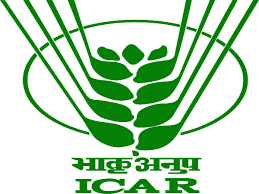 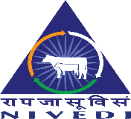 भाकृअनुप–राष्ट्रीय पशुरोग जानपदिक एवं सूचना विज्ञान संस्थान      ICAR–National Institute of Veterinary Epidemiology and Disease Informatics (ISO 9001: 2015 Certified)Proforma IV-RPerforma to be submitted to PME Cell by Scientist/STO/RA/SRF/JRF/YP/Admin staff for forwarding proposal for participation in conference/Seminar/Workshop/ etc.* The responsibility in this regard lies with the author/staff and PME Cell will not be responsible as per the proforma for forwarding abstract/full paper to the seminar/symposia/conference etc. The information given above by me is correct to the best of my knowledge and belief.                                                                                                          (Signature with name and designation) Recommended and forwarded by the PME cell In-charge                                                                                                        (Signature of the PME Cell In-charge)The proposal is approved/ not approved 			(Signature of the Director of the Institute)Annexure-IV RProject Monitoring and Evaluation Cellभाकृअनुप–राष्ट्रीय पशुरोग जानपदिक एवं सूचना विज्ञान संस्थान      ICAR–National Institute of Veterinary Epidemiology and Disease Informatics CHECKLIST The following documents/reference are required for forwarding/processing of the submitted proposal for participation in conference/Seminar/Workshop*  The incomplete application without the required checklist will not be processed further at PME Cell of ICAR-NIVEDI. (Signature with name and designation)Date of Receipt of application as per register in PME Cell……………….Provided Ref. No. ......................Date of submission/put of file to the CA /Director Cell:Signature of Incharge Date of receipt of file from the CA /Director Cell :……………………..Date of clearance from PME Cell:……………… PME Cell Ref. No. with date:……………………….Communication date: Soft copy through Email/ Hard copy:…………Signature of  Cell Incharge  Name and Designation of Officer:Name and Designation of Officer:Division/Section Name of scientific forum organizing the conference/seminar/symposium etc.,Are you a member of above organization?If Yes, mention the portfolio heldYes/NoWhether the scientists have been invited by the organizers to chair a session/to present a Lead paper/to give a key note address/guest speak.Yes/NoWhether the undersigned is the presenting author of the abstract/paperYes/NoNumber of seminar/symposium/conference attended by the scientist during the current financial year and for each mention the source of fund.Total-Institute-External-Number of seminar/symposium/conference applied by the scientist during the current financial year and for each mention the proposed source of fund.Total-Institute-External-Has the research work proposed to be presented by you been conducted under an approved project in this Institute Yes/NoHas the work proposed to be present by you at the conference / seminar/ symposium etc., been done by you or by your student and is part of the thesisHas one copy of the abstract been signed by all the Authors? All the authors contributed in this work have been figured in the abstract in due sequence*Yes/NoWhether the abstract/lead /full paper has an approval by competent authorityYes/NoWhether the approval letter of abstract/full paper submission received from PME attachedYes/NoWhether the acceptance letter of abstract/full paper received from organizer attachedYes/NoThe Expenditure of TA/DA and registration will be borne from which project? Institute/External Project- Project Code:Whether the consent of the Institute where in scientist was actively working been obtained and enclosed? (This will be required if the abstract is from the work conducted outside this Institute? Enclose a copy of the consent)Yes/NoRequired documents listed in the checklist are attached (Annexure IV)Yes/No S. NoDocuments/ReferenceTickDuly signed and completed proposal for participation in conference/ Seminar/ Workshop by the applicantThe approval letter of abstract/full paper submission received from PME attached, if not reason for that…Duly signed and abstract by the author (s) with specified minimum requirements including format, for submission of the abstract/full paper and the authors contributed in this work have been figured in due sequence. Attach, if not compiled with S.No. 2, (if applicable)The acceptance letter of abstract/full paper received from organizer attached, if not reason for that….Invitation by the organizers to chair a session/to present a Lead paper/to give a key note address/guest speak. Attach, if not compiled with S.No. 4 (if applicable)S. No.Documents/Reference submitted by Author(s)Verified by PME Cell Remarks/CommentsSignature of the Verified officer 1.2/34/5..6Number of seminar/ symposium/ conference attended by the Presenting/corresponding Author during the current financial year	------(if applicable)Total –Institute –External –